Odem-Edroy Independent School District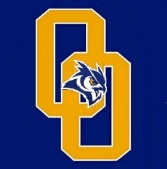 Yolanda L. Carr, Superintendent 1 Owl SquareOdem, TX 78370361-368-8121 Ext. 223Carry@oeisd.orgNOTIFICATION OF CONFIRMED COVID-19 CASE ON CAMPUSNovember 19, 2020Dear Parent/Guardian,In keeping with Odem-Edroy ISD’s practices to respond to COVID-19, we are notifying all student families that a student who was lab-confirmed to have COVID-19 was present on the Odem High School campus on November 16, 2020. Due to privacy requirements, we will not be releasing the name of the individual or details that may identify him or her. The local health department was contacted and will investigate. All staff and students that came into close contact have been notified directly by the nurse or campus principal. Individuals in close contact will remain off campus for up to 14 days to ensure they do not have the virus, to mitigate the spread. We will keep you apprised of further updates. While we do not have any reason to believe that those who were not in close contact with the COVID-19 positive individual have reason to be concerned, we ask that you, as always, watch for symptoms of COVID-19. Any of the following symptoms indicate a possible COVID-19 infection:Temperature of 100 degrees Fahrenheit or higher;Loss of taste or smellCoughDifficulty breathingShortness of breathFatigue HeadacheChillsSore throatCongestion or runny noseShaking or exaggerated shiveringSignificant muscle pain or acheNausea or vomitingDiarrheaIf you or any member of the Odem High School community begins experiencing any of these symptoms in a way that is not typical, we encourage you to contact your physician. We encourage anyone in the Odem High School community who is lab-confirmed to have COVID-19 to please notify our school by contacting our district nurse, Lisa Perez at 361-368-8121 Ext. 238. If you have any questions or concerns, please reach out to 361-368-8121 or visit our website at www.oeisd.org. Sincerely,Yolanda Carr